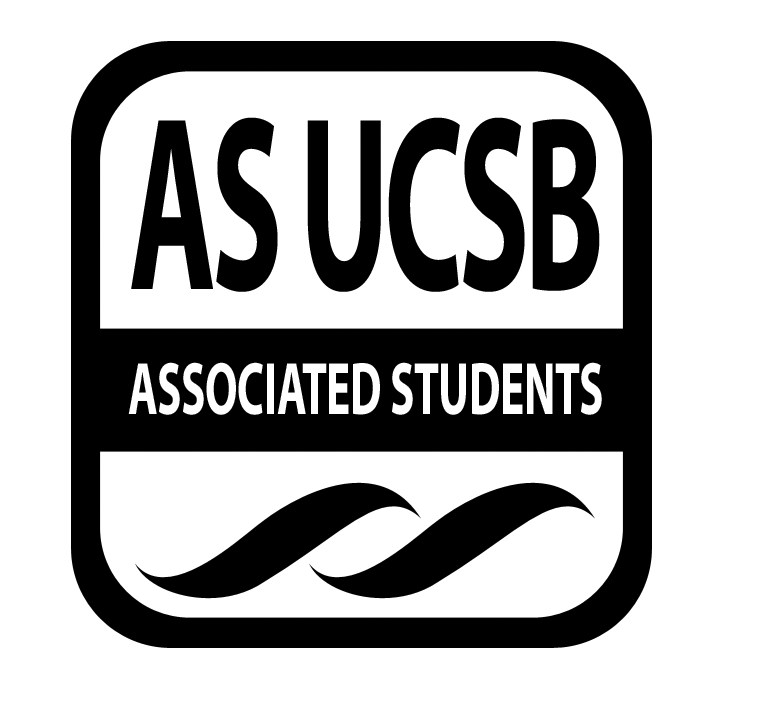 Isla Vista Community Relations Committee8/10/2020, 8:00 PM Online voteCALL TO ORDER by Abraham Del Rio Castillo at 8:03PMA. ATTENDANCERoll Call Ice Breaker:Excused AbsencesMOTION/SECOND:  Humberto/ErinMotion to excuse LailaACTION: Voice VoteProxiesMOTION/SECOND:Motion to acceptACTION: B. PUBLIC FORUMC.  REPORTS  Advisor & Staff ReportsMember ReportsHumberto RicoPhone call with Zebra EntertainmentShould be able to supply ferris wheel, live entertainment, tables etc.Waiting on them to complete licensed vendor formFriendship manor?Keep getting left on voicemail :(IVTU updateTime conflict with IVTUAnybody interested in becoming liaison for IVTUGood job on the sub committee meetings!Ocho PasosAbraham Del Rio CastilloEmailed members about biography Emailed Allina about Honoraria Attended Publicity committee meeting E. ACCEPTANCE of MINUTESMOTION/SECOND: Motion to approve minutesACTION: F. ACTION ITEMSF-2. Old Business:  F-3. New Business: Humberto RicoHonoraria Traininghttps://docs.google.com/document/d/1eJ4Cllqd7aZIuI6sVZIt3MFsXkdTkCaNaOhN4QUXcJk/editRequired to attend 5 trainings, for every training that you miss you will be deducted 10 dollars from your honoraria.Everything will be onlineFluxAbraham Del Rio CastilloG. DISCUSSION ITEMS During Publicity Subcommittee Meeting, it was discussed to potentially do a giveaway Increasing social media presence to spread our nameOne post about who we are, one post about how we are still open for funding requests and then giveaway (canva posts)Things we can give away: Food vouchers only (with permission)Updating the website with information about zoom calls and the funding requestsBudget remains unchanged Project planning committee: Looking into resources and topics for Coronavirus research workshop Presenting before fall but after summer session B Office hours for project planning committee Honoraria: comes from 2020-21 budget, split by quarter Planning Pardall Carnival for winter instead of fall Working on honorary contract with Zebra Entertainment H. REMARKSI. ADJOURNMENTMOTION/SECOND: Humberto/Savina at 8:26 pm ACTION: Voice VoteNameNote:NameNote:Humberto RicoPresentLaila VossExcusedAbraham Del Rio CastilloAbsentSophia RamosAbsentAnisha KandalaPresentHannah HorrensteinAbsentSarah JeonPresentSydney KupshAbsentErin ValenzuelaPresentNatalia DubonAbsetAngel RamonPresentYiu OnPresentJennie WuAbsentSavinaPresentKarsten KolbePresent